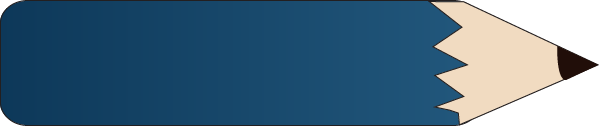 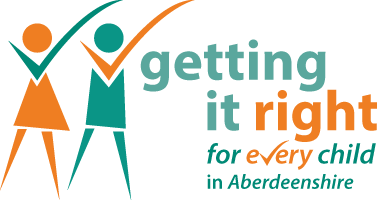 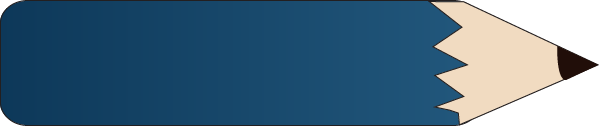 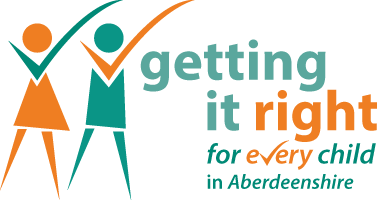 Dear Parents/Guardians,I hope you all enjoyed family time over the festive season.  The children have returned refreshed and full of stories about their activities.  I would like to take the opportunity to thank you for your support and encouragement over the last two terms. Please remember, that should you have any concerns we are always prepared to listen and will do what we can to address any issue. P1 Enrolment Children who will reach their fifth birthday by 28th February 2019 should now register for P1 in August 2018. Registration week begins on Monday 15th January.  Please bring along your child’s birth certificate and proof of address.  Parents wishing to delay entry to P1 must first discuss this with the head teacher of their zoned primary school.Please do not hesitate to contact the school for further information.  Pre-school Enrolment – 22 January – 2 FebruaryApplication forms are available from the school office for children whose birth dates lie between 1 March 2014 and 28 February 2016.  Forms can also be downloaded from www.aberdeenshire.gov.uk/information/early-learning-and-childcare-information/Children returning to our nursery setting should also complete an application form; this will ensure continuity of provision. Parents wishing to delay their child’s entry to Primary 1 should arrange a brief meeting with the school in order to support their application. 2 Year olds – Eligible 2 year old children fall into 3 categories:Looked after childrenChildren whose families are in receipt of certain benefitsHealth Visitor referralsForms are downloadable but we can help if required. For parents applying for the first time, the process can be quite daunting.  To put minds at ease, staff will hold drop-in sessions on Thursday 25 January at 9.00am and 3.15 pm in the café area – all very welcome. ALEC (Aberdeenshire Life Education Centre) Caravan From Tuesday 16 January, all classes from P2 – P7 will have the opportunity to visit the ALEC Caravan which will be parked in the school grounds.  Lessons will be age appropriate and will range from ‘My Wonderful Body’, Internet Safety through to Decision Making. Mr. Musselwhite, who will be presenting the lessons will also run a parents’ session on Tuesday 23 January from 9.00 – 9.40 am. If you are interested in attending, please complete the attached slip.  The final venue (in school or the caravan) will depend on the level of uptake. This event is supported by both Aberdeenshire Council and Aberdeenshire Rotary Clubs.  They would appreciate feedback from both parents and pupils: login with feedback@alec.org.uk and password feedback. Theatre Group On Monday 22 January M & M productions will stage a performance of ‘The Hunchback of Notre Dame’ for the pupils.  The cost of this will be met by the school fund and PTA; once again, many thanks for your support. Community PoliceBeginning Tuesday 16 January, P6 and P7 classes will have a lesson from the school liaison officer PC Mairi Page.  As we had sessions on Internet Safety earlier in the session, we will be working on Drug/Substance Abuse. P7 Transition Support We are in the final stages of allocating dates for this.  Many thanks to the P7 parents who have responded – dates and times will be with you shortly.  If any parent continues to have any concern about transition, please do not hesitate to contact the school. SFA Performance School Applications 2018This is open to young players, both male and female, who will be moving into S1 in August 2018.  The following link will take you to the SFA website where you can read about the performance school and the application form. https://scottishfa.co.uk/news/application-process-opens-for-jd-performance-schools/?rid=1319 Snow DaysWe have tried to keep ‘Snow Days’ activities as simple as possible.  Children will have a printed copy and there will also be details on the school website.Easy FundraisingMany thanks to those of you who support us with this.  We have recently received a cheque for £48.11 – every little helps!  This is a very easy way to raise funds whilst ordering goods over the internet.  Visit the website for more details - www.easyfundraising.org.uk.  Extra-CurricularOur extra-curricular activities will continue as follows:FootballMon 	P6	5.45 pm -7.00 pm 	Astro Tue	P4	5.30 pm – 6.30 pm	Astro	P3	5.45 pm – 7.00 pm 	Hall	P7	6.45 pm – 8.00 pm	Astro Wed	P1	5.45 pm – 7.00 pm 	HallThur	P5	5.45 pm – 7.00 pm 	HallFri	P2	5.45 pm – 7.00 pm 	HallBasketballThis will start up again on Thursday 18 January after school. NetballThis will recommence again on Monday 15 January, 3.00 – 4.00pm.  PTA – Family Ceilidh Night, Friday 2 FebruaryYou will have received information on the above event which will take place in the school on Friday 2 February.  Tickets can be purchased by completing the form and returning your request with cash for the attention of Donna Heron. PTA Spring FairThe PTA are currently looking for a range of stallholders for the above event on 24 March.  If you are interested please contact Donna Heron on 07919036318. StaffingMiss Margaret Farquharson has been appointed Principal Teacher, Early Years and will take up her post at the end of the month.  We will certainly miss Margaret and the positive contribution she has made to our school ethos. Margaret’s class will be taken by Miss Fiona McCready; we wish Fiona well in her work in the school. Community NewsAFCCT – Aberdeen Football Community Trust run football centres for P1 – P7 at various venues in Aberdeen and Shire.  More information can be found on the school website. Run Garioch – CP & Co Junior Run 2018 (for ages 4 – 12) takes place on Sunday 25 March. Log on to www.rungarioch.co.uk for more information and to book a space. Lego Masters – If you are 9+, interested in Lego building and keen to be part of the Channel 4 ‘Lego Masters’ series, please email build@tuesdayschild.tv. Ranger Service – The Rangers are offering events and activities in the months Jan-March.Flyers with more information for all of the above are available on the school website. Forthcoming EventsTuesday 16 January 	- ALEC Caravan arrives- Community Police sessions for P6 & P7 beginFriday 19 January 	- P5K Assembly Monday 22 January 	- Theatre Production Thursday 25 January 	 	- Nursery Burns 		Celebration Friday 26 January 		- P5P Assembly Monday 29 January 		- P4K Café (am)- Parent Council Meeting (Evening) Tuesday 30 January 	- P4P Café (am)Wednesday 31 January 	- P4S Café (am)Holidays for 2017/2018 Session Friday 9 February 2018	- Occasional Day Monday 12 February 2018	- Mid-termTuesday 13 February 2018	- In-Service DayWednesday 14 February 2018- In-Service DayFriday 30 March to 	- Easter BreakFriday 13 April 2018(Inclusive)Monday 7 May 2018	- May Day HolidayMonday 4 June 2018	- Occasional DayFriday 6 July 2018	- Last Day of SchoolTuesday 21 August 2018	- Start of session 2018 –     2019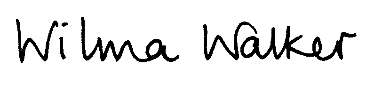 WILMA WALKER12 January 2018 Parent/Guardian Comments~~~~~~~~~~~~~~~~~~~~~~~~~~~~~~~~~~~~~~~~~~~~~~~~~~~~~~~~~~~~~~~~~~~~~~~~~~~~~~ALEC Caravan Parents’ Session Tuesday 23 January 9.00 am – 9.40 am I would like to attend the Parent/Carer Session in the ALEC Caravan.            Child’s Name ………………………………………………………….………………….. Class ……………………………………………….[FOR PASSING HOME OF INFORMATION ONLY]Parent/Carer Name ………………………………………………………………... Telephone Number ……………………..